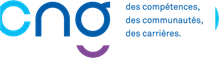 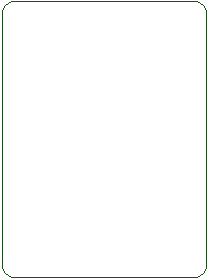 ANNEXE 1 Liste d'aptitude Directeurs d'hôpital
TOUR ÉXTÉRIEUR 2024Liste d’aptitude aux emplois de classe normale et de hors classedu personnel de direction des établissements énumérés à l’article l. 5 (1° et 2°)du code general de la fonction publique portant dispositions statutairesrelatives à la fonction publique hospitalièreNOTICE INDIVIDUELLE D'INSCRIPTIONDate limite de dépôt des candidaturesQuatre semaines après la publication de l’avis d’ouverture au Journal officielListe d'Aptitude - Tour Extérieur 2024
Calendrier prévisionnelLes candidats inscrits sur la liste d’aptitude pour l’accès au corps des directeurs d’hôpital par la voie du tour extérieur pourront postuler, du 1er janvier au 31 décembre 2024, sur les emplois de directeur adjoint dont la vacance aura fait l’objet d’une publication au Journal officiel.La nomination dans le corps des directeurs d’hôpital en qualité de directeur adjoint stagiaire n’interviendra, pour les personnes inscrites sur la liste d’aptitude, que si elles sont recrutées par un chef d’établissement.Au 31 décembre 2024, les candidats qui n’ont pas trouvé d'emploi, perdent le bénéfice de leur inscription sur la liste d’aptitude.Tour extérieur 2024 – Textes de référenceDécret n° 2005-921 du 2 août 2005 modifié portant statut particulier des grades et emplois des personnels de direction des établissements mentionnés à l'article 2 (1° et 2°) de la loi n° 86-33 du 9 janvier 1986 modifiée portant dispositions statutaires relatives à la fonction publique hospitalière ;Décret n° 2005-926 du 2 août 2005 modifié relatif au classement indiciaire applicable aux personnels de direction des établissements mentionnés à l'article 2 (1°et 2°) de la loi n° 86-33 du 9 janvier 1986 modifiée portant dispositions statutaires relatives à la fonction publique hospitalière ;Décret n° 2010-30 du 8 janvier 2010 pris en application de l'article 77 de la loi n° 86-33 du 9 janvier 1986 modifiée portant dispositions statutaires relatives à la fonction publique hospitalière ;Décret n° 2012-749 du 9 mai 2012 relatif à la prime de fonctions et de résultats des corps ou emplois fonctionnels des personnels de direction et des directeurs des soins de la fonction publique hospitalière ;Arrêté du 2 août 2005 modifié relatif à l’échelonnement indiciaire applicable aux personnels de direction des établissements mentionnés à l'article 2 (1° et 2°) de la loi n° 86-33 du 9 janvier 1986 modifiée portant dispositions statutaires relatives à la fonction publique hospitalière ;Arrêté du 11 mars 2010 fixant la composition de la commission d'accès pour le tour extérieur relatif au corps des personnels de direction de la fonction publique hospitalière régi par le décret n° 2005-921 du 2 août 2005 modifié ;Arrêté du 9 mai 2012 modifié fixant les montants de référence de la prime de fonctions et de résultats applicables aux corps ou emplois fonctionnels des personnels de direction et des directeurs des soins de la fonction publique hospitalière.À QUEL TITRE POSTULEZ-VOUS ?Agent de la Fonction publique hospitalière ou praticien hospitalier :           Agent de la Fonction publique de l’État ou fonction publique territoriale :    CHOIX DE LA CLASSE A LAQUELLE VOUS POSTULEZ :Hors classe :          Classe normale :    (à l’exclusion des praticiens hospitaliers)INFORMATIONS PERSONNELLESINFORMATIONS PERSONNELLESINFORMATIONS PERSONNELLESINFORMATIONS PERSONNELLESNom usuel : ……………………..……………………………………………….…………………….…….………………………………………Nom de jeune fille : …………………………………………………….……………………………………………………………...…………………...…Prénoms (souligner le prénom usuel) : …………………………………………………….……………………………………………………………...................................Sexe :       Masculin            Féminin           Nationalité : …………………………………………………………………………………………Date de naissance : ………………………………… Lieu de naissance : ……………………………………………………….Adresse personnelle complète : …………………………………………………………………………...…………………………...…………………………………..Téléphone personnel : …………………………………………………. Portable : ……………………………………………..Courriel : ……………………………………………………………………………………………………………………………….Situation familiale : marié(e) - divorcé(e) - veuf(ve) - célibataire - vie maritale – PACSé(e)
(rayer les mentions inutiles)Nombre d'enfants à charge :Nom, Prénoms et date de naissance des enfants ……………………………………………………………………………Nom usuel : ……………………..……………………………………………….…………………….…….………………………………………Nom de jeune fille : …………………………………………………….……………………………………………………………...…………………...…Prénoms (souligner le prénom usuel) : …………………………………………………….……………………………………………………………...................................Sexe :       Masculin            Féminin           Nationalité : …………………………………………………………………………………………Date de naissance : ………………………………… Lieu de naissance : ……………………………………………………….Adresse personnelle complète : …………………………………………………………………………...…………………………...…………………………………..Téléphone personnel : …………………………………………………. Portable : ……………………………………………..Courriel : ……………………………………………………………………………………………………………………………….Situation familiale : marié(e) - divorcé(e) - veuf(ve) - célibataire - vie maritale – PACSé(e)
(rayer les mentions inutiles)Nombre d'enfants à charge :Nom, Prénoms et date de naissance des enfants ……………………………………………………………………………Nom usuel : ……………………..……………………………………………….…………………….…….………………………………………Nom de jeune fille : …………………………………………………….……………………………………………………………...…………………...…Prénoms (souligner le prénom usuel) : …………………………………………………….……………………………………………………………...................................Sexe :       Masculin            Féminin           Nationalité : …………………………………………………………………………………………Date de naissance : ………………………………… Lieu de naissance : ……………………………………………………….Adresse personnelle complète : …………………………………………………………………………...…………………………...…………………………………..Téléphone personnel : …………………………………………………. Portable : ……………………………………………..Courriel : ……………………………………………………………………………………………………………………………….Situation familiale : marié(e) - divorcé(e) - veuf(ve) - célibataire - vie maritale – PACSé(e)
(rayer les mentions inutiles)Nombre d'enfants à charge :Nom, Prénoms et date de naissance des enfants ……………………………………………………………………………Nom usuel : ……………………..……………………………………………….…………………….…….………………………………………Nom de jeune fille : …………………………………………………….……………………………………………………………...…………………...…Prénoms (souligner le prénom usuel) : …………………………………………………….……………………………………………………………...................................Sexe :       Masculin            Féminin           Nationalité : …………………………………………………………………………………………Date de naissance : ………………………………… Lieu de naissance : ……………………………………………………….Adresse personnelle complète : …………………………………………………………………………...…………………………...…………………………………..Téléphone personnel : …………………………………………………. Portable : ……………………………………………..Courriel : ……………………………………………………………………………………………………………………………….Situation familiale : marié(e) - divorcé(e) - veuf(ve) - célibataire - vie maritale – PACSé(e)
(rayer les mentions inutiles)Nombre d'enfants à charge :Nom, Prénoms et date de naissance des enfants ……………………………………………………………………………DIPLÔMES - CERTIFICATSDIPLÔMES - CERTIFICATSDIPLÔMES - CERTIFICATSDIPLÔMES - CERTIFICATSNom du diplômeou certificatDisciplineAnnée d'obtentionLieu.......................................................................................................................................................................................................................................................................................................................................................................................................................................................................................................................................................................................................................................................................................................................................................EXERCICE PROFESSIONNELCorps ou emploi d’origine : …………………………..………………………………………………………………………………Date de première nomination dans la fonction publique, dans un corps de catégorie Aou en tant que praticien hospitalier : ……………………………………………………………………………………………..Corps/emploi et grade actuel : ………………………………………………………………………………………………………Date de nomination dans votre corps/emploi actuel : …………………………………………………………………………Échelon : ……………………. Indice brut : ……………………..… Ancienneté : ……………………………………………(Merci d’annexer la grille indiciaire)Corps/emploi de détachement & Grade (le cas échéant) : ………………………………………………………………….…………………………………………………………………………………………………………………………………………Fonction(s) exercée(s) : …………………………………………………………………………………………………………..…………………………………………………………………………………………………………………………………………_____________________________________________________________________________________________Administration ou établissement public, dans lequel vous exercez actuellement : …………………………………………………………………………………………………………………………….…………..…Adresse : ……………………………………………………………………………………………………….……….…………..………………………………………………………………………………………………………………………………………….…………..…Téléphone : ……………………………………..…………….…………………….…………………………………………………Courriel : ……………………………………………………………………………………………………………………………….Vous êtes-vous déjà présenté(e) au tour extérieur ?                       Oui               Non      Si oui, en quelle(s) année(s) ? …………………………………………………………………………………………………...Avez-vous passé l’entretien avec le juryde la commission d'accès ?                                                                                       Oui                  Non     Si oui, en quelle(s) année(s) ? …………………………………………………………………………………………………..Constitution du dossier de candidature	- Documents à fournir -En sus de la présente notice individuelle d'inscription, les candidats doivent fournir les documents suivants :la notice individuelle d’inscription dûment renseignée (sur laquelle il convient de coller une photo d’identité) ;un état détaillé des services accomplis visé et daté par l’administration d’origine ;un curriculum vitae ;une lettre du candidat présentant ses motivations pour l’accès aux fonctions de directeur d’hôpitall’avis motivé du supérieur hiérarchique direct sur l’aptitude du candidat à occuper un emploi de direction ;les trois dernières fiches d’évaluation ;la dernière décision indiciaire dans le corps d’origine ;la décision prononçant la première nomination dans un corps de catégorie A ;la décision prononçant la première titularisation dans un corps de catégorie A ;la dernière grille indiciaire du corps d’origine ;une photocopie de la carte d’identité en cours de validité.IMPORTANT!Le dossier doit être adressé par voie dématérialisée à l’adresse mail suivante : cng-bureau-dh@sante.gouv.fravant la date de clôture des inscriptions fixée à : quatre semaines après la publication de l’avis d’ouverture au Journal officielClôture des inscriptions : 	>> quatre semaines après la publication de l’avis 	d’ouverture au Journal officielPrésélection des candidats sur dossier : 		>> 2e semestre 2023Audition des candidats présélectionnés : 	 Les dates précises des auditions seront communiquées aux candidats sélectionnés ultérieurement